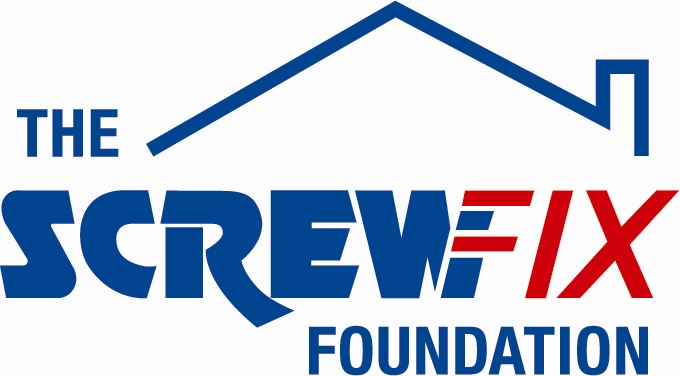 DECEMBERGOOD NEWS FAMILY CARE HOMES RECEIVES GENEROUS DONATION FROM THE SCREWFIX FOUNDATION Good News Family Care Homes, based in Buxton, is celebrating after being awarded £5,000 worth of funding from The Screwfix Foundation, a charity which supports projects to fix, repair, maintain and improve properties and facilities for those in need. Hazel Guest, the charity representative from Good News Family Care Homes, said: “We are very grateful to The Screwfix Foundation for donating these much needed funds to support our charity. The charity provides emergency supported accommodation to woman and children who are fleeing from domestic abuse, substance misuse, homeless or child protection proceedings. The funding will be used towards repainting and refurbishing windows and external doors and redecorating the rooms in the resident house. We’d like to thank everyone who was involved in the fundraising – it’s been a great help to us.”Colette Spilman, Store Manager of the Screwfix store in Macclesfield, comments: “We’re really pleased that one of our local charities has been awarded funding by The Screwfix Foundation. Staff from across the business have held a variety of fundraising events to raise vital funds for The Screwfix Foundation, so it’s fantastic to see the money we have raised being invested back into such a worthwhile community project.” The Screwfix Foundation, which launched in April 2013 donates much needed funding to help a variety of local projects throughout the UK, from repairing buildings and improving community facilities, to improving the homes of people living with sickness or disability.It also works closely with two national charity partners, Barnardo’s children’s charity and Macmillan Cancer Support, as well as supporting smaller, local registered charities like Good News Family Care Homes.Relevant projects from across Buxton are invited to apply online for a share of the funding at screwfixfoundation.com.For more information about The Screwfix Foundation, visit screwfixfoundation.com.-ENDS-Note to editorsAbout The Screwfix Foundation:The Screwfix Foundation is a charity set up by Screwfix in April 2013. We have a clear purpose of raising funds to support projects that will fix, repair, maintain and improve properties and community facilities specifically for those in need in the UK.The Screwfix Foundation raises funds throughout the year to support causes that will change people’s lives. Working with both national and local charities, The Screwfix Foundation donates much needed funding to help all sorts of projects, from repairing buildings and improving community facilities, to improving the homes of people living with sickness or disability.PRESS information: For more information, please contact:The Screwfix Foundation, E: Foundation@screwfix.com